Тема недели № 33Праздник мира и труда. Профессии.  Звук и  буква Щ Дифференциация Ч –Щ с 27.04.2020 – 30.04.2020 г.Цель:  Знания о профессиях: название, место, материал, оборудование, инструменты, результат. Составление описательных рассказов. Глаголы прошедшего, настоящего, будущего времени. Подбор синонимов различных форм слов. Предлоги: игры и упражнения с ранее изученными предлогами. Составление повествовательно-описательного рассказа по плану (по рисункам).ОД: Познание окружающего мира.http://dou8.edu-nv.ru/svedeniya-ob-obrazovatelnoj-organizatsii/938-dokumenty/6326-stranichka-uchitelya-defektologaОД: Физическое развитие.http://dou8.edu-nv.ru/svedeniya-ob-obrazovatelnoj-organizatsii/938-dokumenty/6328-stranichka-instruktora-po-sportuОД: Рисование.Тема: «Цирковые артисты» «Весёлый клоун». Программное содержание: Создать у детей интерес к рисованию цирковых артистов. Учить передавать характернее особенности костюма.  Сочетать с элементами аппликации. Воспитывать эстетический отклик на результат деятельности. Активизация словаря: цирковые артисты, клоун.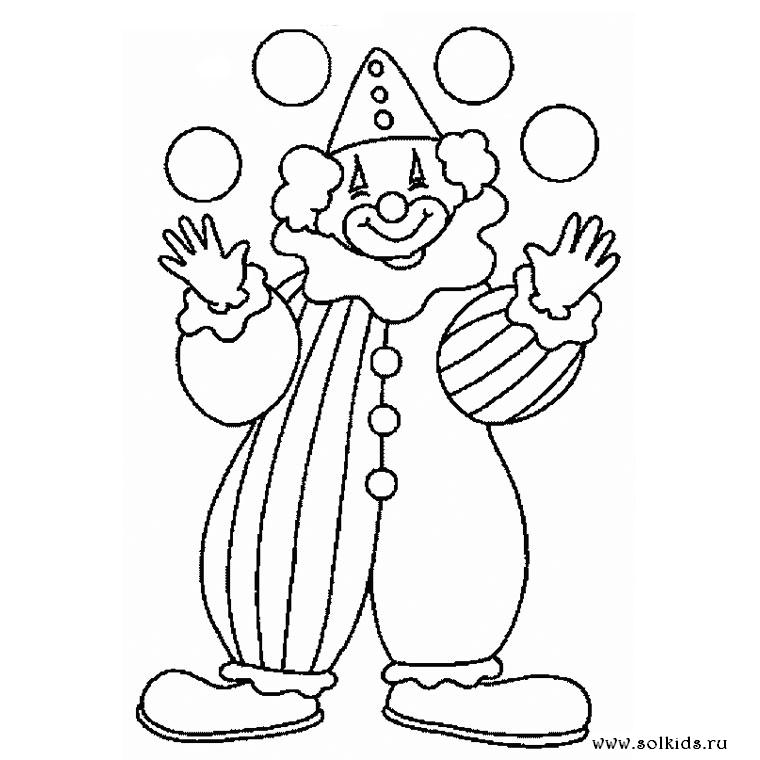 ДОД: «Шерстяные чудеса».Тема: «Цыпленок» Цель мастер-класса: Ознакомление с процессом изготовления поделок из ниток, развитие творческих способностей, воображения, полета фантазии, художественно – эстетическое развитие личности.Для изготовления цыпленка из ниток нам понадобятся:Пряжа «Детская новинка» желтого и белого цвета;Ножницы;Клей;Пара черных бусинок;Розовая бусинка.https://rukodelielux.ru/podelki-iz-nitok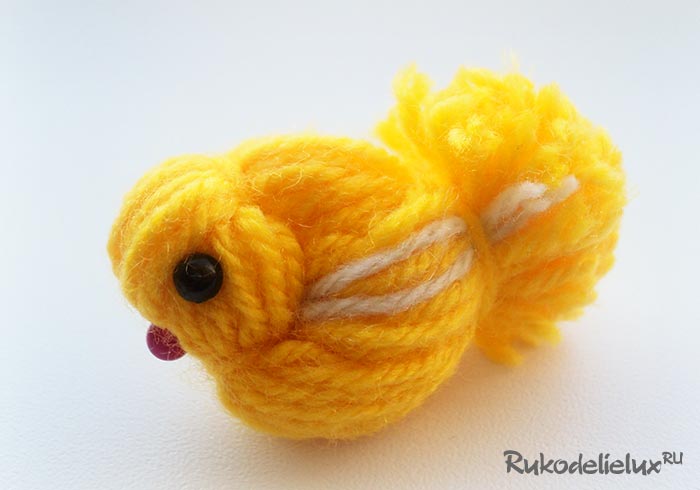 